Ficha de Inscripción 
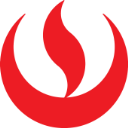 PROGRAMA ESPECIALIZADO EN GESTIÓN ESTRATÉGICA DE CUENTAS CLAVE -  B2B
D
Inicio: 16 de Setiembre (Lunes y Miércoles de 7:00pm a 10:00pm) 
Sede: *San Isidro      
D
1. Información Personal (Campo Obligatorio)
*La información que usted coloque será la misma que se verá en sus certificados
2. Información Laboral (Campo Obligatorio)
3. Información para el Comprobante Electrónico (Marcar con una “X” si es Boleta o Factura Electrónica)
(Campo Obligatorio en caso se emita Factura)
Las inscripciones por empresa deben de adjuntar una carta compromiso de pago.
4. Inversión (Marcar con una “X” la opción elegida)*
*Elija la opción que más le convenga y se ajuste a sus condiciones, puede optar por el Pago al Contado, el Financiamiento Directo UPC o el Financiamiento Externo (Bancos y Fondos Educativos). Consulte más información a la asesora a cargo.                            		                                                         FIRMA DEL POSTULANTE 
                                     	   Colocar Nombre       
Apellido Paterno:         Apellido Materno:        Nombres:         Nombres:         Fecha de Nacimiento:        DNI:        Domicilio:        Distrito:      Teléfono domicilio:        Celular:        E-mail:        E-mail:        Grado Académico:        Grado Académico:        Razón Social:      RUC:      Cargo Laboral:      Cargo Laboral:      Área:      Área:      Dirección:      Dirección:      Teléfonos:      Anexo:      E-mail:      E-mail:      Ingresos Netos: 
La inscripción se realizará de acuerdo a calificación de InfocorpIngresos Netos: 
La inscripción se realizará de acuerdo a calificación de Infocorp Boleta       Factura (De elegir esta opción completar los siguientes campos) Boleta       Factura (De elegir esta opción completar los siguientes campos)RUC:       Razón Social:      Teléfono:      Anexo:      Dirección:      Distrito:      Atención a:      E-mail (De contacto para recepción de facturas electrónicas)      Formas de PagoFormas de PagoFormas de PagoCosto del Programa S/. 7,500Descuento Pronto Pago (7%) hasta el 19 de agostoS/. 6,975Descuento 2 personas a mas (7% financiado)S/. 6,975Financiamiento Directo UPC Financiamiento Directo UPC S/.5,000 ci + 6 cuotas de 416.67      (31/10, 30/11, 31/12, 31/01/20, 29/02/20, 31/03/20)S/.4,000 ci + 6 cuotas de 583.34      (31/10, 30/11, 31/12, 31/01/20, 29/02/20, 31/03/20)S/.3,000 ci + 6 cuotas de 750      (31/10, 30/11, 31/12, 31/01/20, 29/02/20, 31/03/20)S/.2,500 ci + 6 cuotas de 833.34      (31/10, 30/11, 31/12, 31/01/20, 29/02/20, 31/03/20)S/.1,500 ci + 6 cuotas de 1,000  (31/10, 30/11, 31/12, 31/01/20, 29/02/20, 31/03/20)S/.1,500 ci + 7 cuotas de 857.15    (31/10, 30/11, 15/12 ,31/12, 31/01/20, 29/02/20, 31/03/20) Cuota doble en Diciembre                                                        